Tatiana Onderčová, 3.A                                Gymnázium Jána Adama Raymana, Mudroňová 20, PrešovLaboratórne cvičenie č.2Dátum: 	26.11.2018Názov: 		Meranie ohniskovej vzdialenosti spojkyÚloha č. 1:  	Meranie ohniskovej vzdialenosti spojky priamou metódouÚloha č. 2: 	Meranie ohniskovej vzdialenosti spojky Besselovou metódouPomôcky:           zdroj svetla, zobrazovací predmet, dve spojné šošovky, dĺžkové meradlo, tienidlo, držiakyTeoretická časť:Úloha č.1:  zo zobrazovacej rovnice    ( Súčet prevrátených hodnôt predmetovej a obrazovej vzdialenosti sa rovná prevrátenej hodnote ohniskovej vzdialenosti)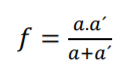 vyplýva   a= predmetová vzdialenosťa´= obrazová vzdialenosťf= ohnisková vzdialenosť   Úloha č.2: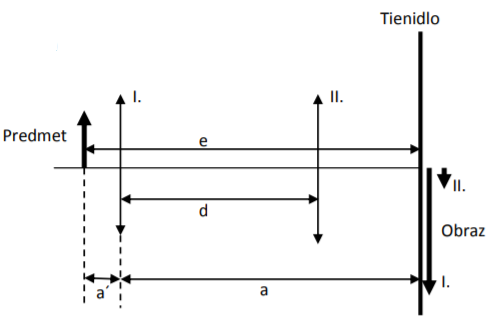 a+a´= e                                           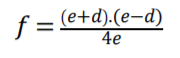 a´-a=dPostup: Úloha č.1: 1)  Nastavíme vzdialenosť a predmetu od spojky.      		       2) Posúvaním tienidla nájdeme ostrý obraz predmetu, odmeriame príslušnú obrazovú vzdialenosť a´.		       3) Meranie opakujeme 5x , údaje zapíšeme do tabuľky , určíme ohniskovú vzdialenosť.	Úloha č.2: 1) Nastavíme vzdialenosť e predmetu od tienidla.		      2) Posúvaním spojky nájdeme polohu I., pri ktorej je obraz ostrý zväčšený a polohu II., pri ktorej je obraz ostrý zmenšený, určíme vzdialenosť d.		      3) Meranie opakujeme 5x pre obidve spojky, údaje zapíšeme do tabuľky, určíme ohniskovú vzdialenosťTabuľky: Úloha č.11.spojka            2.spojkaÚloha č.21.spojka	2.spojkaZáver:  Laboratórne cvičenie bolo zamerané na určovanie ohniskovej vzdialenosti  dvoch spojných šošoviek. Pri meraní sme využívali 2 metódy. Prvá metóda sa nazývala priama metóda, pri ktorej sme zistili, že ich priemerné vzdialenosti sú: f1=4,93cm cm; f2=10,06 cm. Pri určovaní pomocou druhej metódy, teda besselovej metódy  nám vyšli hodnoty: f1=4,97 cm; f2=9,92 cm. Nepresnosť nášho merania bola spôsobená pravdepodobne nedokonalosťou  ľudských zmyslov a nedostatočným zatienením učebne.p.č.aa´f11.10,09,34,822.13,87,95,023.17,07,04,964.6,616,74,735.9,810,75,12priemer--4,93p.č.aa´f21.17,323,59,962.13,535,89,803.21,019,710,164.24,017,510,125.29,515,710,25priemer--10,06p.č.edf11.26,413,34,922.33,521,74,863.22,37,94,884.26,011,05,345.31,219,24,85priemer--4,97p.č.edf21.50,022,69,952.56,730,110,183.61,537,39,724.67,042,99,885.72,649,19,85priemer--9,92